План работы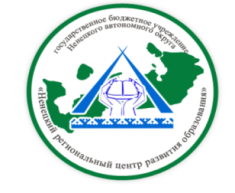 ГБУ НАО «Ненецкий региональныйцентр развития образования»на март 2023 годаВ течение месяцаДиректор  ГБУ НАО «НРЦРО»                                           О.Ю. КозицинаДатаМероприятиеМесто проведения и времяОтветственный1.03МО учителей  географии «Анализ результатов муниципального (территориального) и регионального этапов ВсОШ по географии в НАО в 2022-2023 учебном году»Центр выявления талантов «Маяк»15.30Чайка А.П.2.03МО учителей-логопедов ОО НАО «Особенности работы учителя-логопеда по формированию процессов чтения и письма у обучающихся с умственной отсталостью (интеллектуальными нарушениями)»ГКОУ НАО«НСКШИ»14.00очная формаБезумова Н.В.2.03Заседание РУМО для заместителей руководителей ОО НАО по воспитательной работе - «Организационные вопросы по реализации мероприятия «Оказание услуг психолого-педагогической, методической и консультационной помощи родителям (законным представителям) детей, а также гражданам, желающим принять на воспитание в свои семьи детей, оставшихся без попечения родителей» в рамках национального проекта «Образование» на территории Ненецкого АО в 2023 году. Итоги работы за 2022 год.- Ознакомление с проектом «Школа осознанных родителей «Азбука семьи» Института изучения детства, семьи и воспитания Российской академии образования в качестве инструмента ранней профилактики семейного неблагополучия на базе образовательных организаций. - Об организации профилактической работы по результатам проведения социально-психологического тестирования за 2022-2023 учебный год в образовательных организациях Ненецкого АО.- Об организации проведения ежегодного окружного заочного конкурса проектов, программ, направленных на профилактику безнадзорности и правонарушений несовершеннолетних в образовательных организациях - Об организации регионального этапа Всероссийского конкурса лучших психолого-педагогических программ и технологий в образовательной среде – 2023ГБУ НАО «НРЦРО»Кабинет № 1014.00Козицина О.Ю.Хабарова Е.В.Зенина О.С.Ипатова Т.П.2.03Заседание РУМО для заместителей руководителей ОО НАО по учебной работе- Об особенностях обновленных ФГОС СОО- О подготовке  проведения мониторинга готовности и реализации обновленного ФГОС среднего общего образования в общеобразовательных организациях ГБУ НАО «НРЦРО»Кабинет № 1015.30Козицина О.Ю.Хабарова Е.В.Зенина О.С.Ипатова Т.П.4.03Тренировочное тестирование (ТТ9) по математике в 9 классахОбразовательные организацииШамов А.С.6.03Семинар для председателей предметных комиссий ОГЭ в НАО «Правила работы эксперта и предметной комиссии»ГБУ НАО «НРЦРО»Кабинет № 1915.30Бороненко О. Н.6.03Установочный семинар «Видеоролик» для участников заочного этапа номинаций «Руководитель и заместитель», «Воспитать человека», «Педагог-психолог» в рамках регионального конкурса педагогического мастерства «Профессионал года-2023»ГБУ НАО «НРЦРО»Кабинет 715.30Дуркина И.С.7.03Страничка ненецкого языка Вконтакте «Весенняя радуга»Группа НРЦРО в ВКонтактеВарницына О.И.9.03Методическая учеба кураторов демонстрационного экзаменаГБУ НАО «НРЦРО»Кабинет 1916.30Туманова Е.Г.10.03Всероссийская Апробация технологии передачи ЭМ по сети, печати полного комплекта ЭМ и сканирования в аудиториях ППЭ (Биология, Англ яз., КЕГЭ) с участием обучающихся 11 классовОбразовательные организацииШамов А.С.10.03Региональный этап Региональной олимпиады школьников НАО по краеведению (обучающиеся 4-11 классов)ОО НАО ГБУ НАО «НРЦРО»  Кабинет 10  Кабинет 21  9.00 Талеева Л.Я.13.03Региональная олимпиада по общеобразовательным предметам среди обучающихся  профессиональных образовательных организаций Ненецкого автономного округа Предмет - ИсторияГБУ НАО «НРЦРО»10.00Яковлева Н.П. Головина Н.С.14.03Региональная олимпиада по общеобразовательным предметам среди обучающихся  профессиональных образовательных организаций Ненецкого автономного округа Предмет - ИнформатикаГБПОУ НАО «Ненецкий аграрно-экономический техникум имени В.Г. Волкова»   10.00Яковлева Н.П.Головина Н.С.15.03Обучающий семинар для работников, привлекаемых к проведению ЕГЭ в качестве организаторов, в очной формеГБУ НАО «НРЦРО»Кабинет 2115.00Шамов А.С.15.03Вебинар для родителей (законных представителей): «Что нужно знать родителям о профилактике употребления ПАВ в детско-молодежной среде. Вопросы и ответы»Категория: родители (законные представители) ГБОУ НАО «СШ им.В.Л. Аншукова с. Великовисочное»центр «ДАР»18.00Солонович Е.А.15.03Региональная олимпиада по общеобразовательным предметам среди обучающихся  профессиональных образовательных организаций Ненецкого автономного округа Предмет - Русский языкГБУ НАО «Ненецкий региональный центр развития образования»Яковлева Н.П.Головина Н.С.16.03Межрегиональный (очный) этап межрегионального конкурса учебно-исследовательских, проектных и творческих работ обучающихся «Ломоносовский турнир»
в 2022-2023 учебном годуЦентр выявления талантов «Маяк» 15.00 Шишалова А.А.16.03Муниципальный этап Всероссийского конкурса юных чтецов «Живая классика»Центр выявления талантов «Маяк» 15.00Ижемцева Л.А.16.03Семинар  - практикум «Сюжетно – ролевая игра с детьми дошкольного возраста» (средний возраст)ГБДОУ НАО «ЦРР – ДС «Солнышко»13.15Владимирова А.Н.16.03Региональная олимпиада по общеобразовательным предметам среди обучающихся  профессиональных образовательных организаций Ненецкого автономного округа Предмет - Физическая культураГБУ НАО «НРЦРО»(теоретическая часть)ГБПОУ НАО «МСГК имени И.П. Выучейского»(практическая часть)Яковлева Н.П. Головина Н.С.16.03Родительское собрание с участием сотрудников отдела Госавтоинспекции УМВД России по Ненецкому автономному округу по предупреждению ДДТТ«Инструктаж по безопасному поведению на улице в период весенних каникул»ГБУ НАО «НРЦРО»(ВКС)Кутейникова А.С.16.03МО ОРКСЭ «Формирование информационной компетентности участников образовательного процесса в рамках  изучения курса ОРКСЭ»ГБУ НАО «НРЦРО» кабинет 1015.30 Петухова М.С.18.03Тренировочное тестирование (ТТ9) по обществознанию в 9 классахОбразовательные организацииШамов А.С.20.03Курсы для председателей ЕГЭ «Подготовка экспертов для работы в региональной  предметной комиссии по учебному предмету «Русский язык» при проведении государственной итоговой аттестации по образовательной программе среднего общего образования (4 часа)ГБУ НАО «НРЦРО»Кабинет № 2115.30Бороненко О. Н.20.03Проведение ГИА 11в 2023 г. (досрочный период)по географии, литературеОбразовательные организацииШамов А.С.20.03Семинар «Обновлённый ФГОС: новый ФПУ 2022 года» (участие лектора из Санкт-Петербурга – Иванова М.В.- региональный директор ОАО «Издательство Просвещение»)ГБУ НАО «НРЦРО»кабинет № 2115.00Бахирева Н.М.21.03Форум «С места в карьеру» (Просветительский проект в сфере карьерного развития и предпринимательства Российского общества «Знание»)ГБПОУ НАО «НАЭТ имени В.Г. Волкова»Кутейникова А.С.21.03Муниципальный этап Всероссийского конкурса юных чтецов «Живая классика»Центр выявления талантов «Маяк» 15.00 Ижемцева Л.А.22.03Семинар – практикум "Практические упражнения для развития эмоционального интеллекта, правового воспитания и логического мышления дошкольника" в рамках работы ресурсной площадкиГБПОУ НАО «НМСГК»13.15Владимирова А.Н.22.03Форум «С места в карьеру» (Просветительский проект в сфере карьерного развития и предпринимательства Российского общества «Знание»)ГБПОУ НАО «НАЭТ имени В.Г. Волкова»Кутейникова А.С.23.03Курсы для председателей ЕГЭ «Подготовка экспертов для работы в региональной  предметной комиссии по учебному предмету «Русский язык» при проведении государственной итоговой аттестации по образовательной программе среднего общего образования (4 часа)ГБУ НАО «НРЦРО»Кабинет № 2115.30Бороненко О. Н.23.03Семинар «Подготовка к ВПР в 4 классах начальной школы»ГБУ НАО «НРЦРО» кабинет 1015.30Петухова М.С.23.03Мастер-класс по робототехнике и 3-D моделированию для учителей технологии.ГБОУ НАО «СШ № 3» «Точка роста»Климова О.Н.23.03МО педагогов-психологов ОО НАО «Профилактика суицида в подростковой и молодежной среде»центр «ДАР»15.00очная формаАртемова Е.А.23.03Проведение ГИА 11в 2023 г. (досрочный период)по русскому языкуОбразовательные организацииШамов А.С.23.03Тренинг личностного роста с использованием элементов интегративной песочной терапии (часть 1)Категория: педагоги-психологи ДОО г. Нарьян-Мар и п. Искателей центр «ДАР»13.00очная формаШевелева А.А.24.03Финальный этап регионального трека всероссийского конкурса научно-технологических проектов «Большие вызовы»Центр выявления талантов «Маяк» 15.00 Ижемцева Л.А.25.03ЕГЭ для родителейГБОУ НАО «СШ № 1»Шамов А.С.27.03Историко–литературная игра «Великая битва, славная победа», посвященная 80-летию Победы в Сталинградской битве для обучающихся 10 – 11 классовГБОУ НАО «СШ № 5»Бороненко О. Н.27.03Проведение ГИА 11в 2023 г. (досрочный период)по математике (профиль)Образовательные организацииШамов А.С.28.03Совместное мероприятие ЦРД «Абилимпикс» и БПОО ГБПОУ НАО  «Ненецкий аграрно-экономический техникум имени В.Г. Волкова» профессиональная проба по компетенции «Пиццмейкер» (для обучающихся общеобразовательных организаций)ГБПОУ НАО  «НАЭТ имени В.Г. Волкова» Туманова Е.Г.28.03Вебинар «Умей сказать – НЕТ!» Категория: обучающиеся ГБОУ НАО «СШ им. В.Л. Аншукова с. Великовисочное»Центр «ДАР»8.30Солонович Е.А.29.03Региональный (очный) этап регионального конкурса учебно-исследовательских работ имени А.П. ПыреркиЦентр выявления талантов «Маяк» 15.00 Яковлева Н.П.30.03Фольклорный праздник с использованием регионального компонента «У Печоры,  у реки…» для детей старшего дошкольного возраста в рамках работы ресурсной площадкиГБДОУ НАО «ЦРР – ДС «Гнездышко»9.30Владимирова А.Н.30.03Проведение ГИА 11в 2023 г. (досрочный период)по физике, биологии, английскому языку (письменный)Образовательные организацииШамов А.С.30.03Региональный этап Всероссийского конкурса юных чтецов «Живая классика»Центр выявления талантов «Маяк» 15.00 Ижемцева Л.А.30.03Заседание МО учителей родного (ненецкого) языка «Реализация обновлённых ФГОС: родной язык и родная литература. Популяризация родного (ненецкого) языка в образовательных организациях НАО»ГБУ НАО «НРЦРО» Кабинет 816.00Талеева Л.Я.30.03Плановое заседание Главной аттестационной комиссии управления образования  Департамента ОКиС НАОГБУ НАО «НРЦРО» Кабинет № 1014.00Хабарова К.А.30.03Групповая супервизионная сессия по обмену опытом и развитию профессиональных навыков (занятие 3) Категория: педагоги-психологи ОО НАОцентр «ДАР»16:00очная формаАртемова Е.А.МероприятиеМесто проведения и времяОтветственныйРесурсная площадка «Формирование патриотизма, основ гражданственности у детей дошкольного возраста посредством проектной деятельности» ГБДОУ НАО «ЦРР – Д-с «Гнездышко»Владимирова А.Н.Ресурсная площадка «Наставничество как эффективное средство профессионального развития педагога» ГБДОУ НАО «Д/С «Ромашка»Владимирова А.Н.Ресурсная площадка «Развитие функциональной грамотности воспитанников  ГБДОУ НАО «ЦРР – детский сад п. Искателей»Владимирова А.Н.Ресурсная площадка «Всестороннее развитие ребенкачерез кружковую деятельность» ГБДОУ НАО «ЦРР – Д-с «Умка»Владимирова А.Н.КПК «Школа Министерства Просвещения России»: новые возможности для повышения качества образования» (48 часов)ГБУ НАО «НРЦРО»сентябрь 2022 – май 2023Хабарова Е.В.КПК «Реализация требований обновленных ФГОС НОО, ФГОС ООО в работе учителя» (36 часов) – 10 потокГБУ НАО «НРЦРО»заочно с использованием дистанционных технологий  01 – 20 мартаХабарова Е.В.Проведение курсов повышения квалификации по дополнительной профессиональной программе «Подготовка региональных экспертов конкурсов профессионального мастерства «Абилимпикс» (72 часа)ГБУ НАО «НРЦРО»13 февраля – 3 мартаТуманова Е.Г.Курсы повышения квалификации «Организация образовательного процесса по обеспечению дорожной безопасности детей»(16 часов)ГБУ НАО «НРЦРО»1-6 мартаКабинет 2115.00Кутейникова А.С.КПК по ДПП «Подготовка экспертов для работы в региональной предметной комиссии при проведении ГИА по образовательным программам СОО (72 часа)ГБУ НАО «НРЦРО»Январь - мартШамов А.С.Региональный конкурс педагогического мастерства «Профессионал года -2023» (прием документов)ГБУ НАО «НРЦРО»27.02 – 10 мартаКозицина О.Ю.Хабарова Е.В.Зенина О.С.Ипатова Т.П.методистыРегиональный этап Всероссийского конкурса исследовательских проектов «Без срока давности»  для обучающихся 5-11 (12) классов общеобразовательных организаций и обучающихся по образовательным программам среднего профессионального образования.ГБУ НАО «НРЦРО»Март-апрельБороненко О. Н.Региональный этап Всероссийского фестиваля музейных экспозиций образовательных организаций «Без срока давности» для общеобразовательных организаций, профессиональных образовательные организаций ГБУ НАО «НРЦРО»Март-апрельБороненко О. Н.Акция, посвященная Международному дню родного языка «Спасибо учителю родного языка»ГБУ НАО «НРЦРО»Февраль - мартБороненко О. Н.Региональный конкурс сочинений «Бессмертный подвиг Сталинграда» для обучающихся 8 – 11 классов общеобразовательных организаций, организаций среднего профессионального образования.ГБУ НАО «НРЦРО»мартБороненко О. Н.Проведение диагностики профессиональных дефицитов педагогических работников по формированию и оценке функциональной грамотности (в рамках исполнения Дорожной карты (Плана мероприятий) по формированию функциональной грамотности) Распоряжение ДОКиС 969-р от 13.10.2022г.ГБУ НАО «НРЦРО»мартИпатова Т.П.Региональный конкурс эссе, посвященный 200-летию со дня рождения великого русского драматурга А. Н. Островского для обучающихся 9 – 11 классовГБУ НАО «НРЦРО»Февраль - мартБороненко О. Н.Выездное заседание психолого-медико-педагогической комиссии образовательные организации с. Нижняя Пеша14-17 мартаспециалисты ПМПКОкружной заочный конкурс среди образовательных организаций на лучшую организацию работы по профилактике правонарушений несовершеннолетнихЦентр «ДАР»1 марта – 28 апреляСолонович Е.А.Зенина О.С.Онлайн-опрос об определении уровня информированности родительского сообщества о проблеме школьной травли (буллинга)Центр «ДАР»мартСолонович Е.А.Мониторинг по изучению мнения родителей (законных представителей) об обеспечении информационной безопасности детей и реализации механизмов защиты детей от информации, причиняющей вред их здоровьюЦентр «ДАР»Февраль - мартСолонович Е.А.Акция, посвященная Всемирному дню искусства «Воссоздай картину известного художника»ГБУ НАО «НРЦРО»Март - апрельКлимова О.Н.Региональный этап Всероссийского конкурса юных инспекторов движения «Безопасное колесо – 2023»ГБОУ НАО «Средняя школа №5»22-23 мартаКутейникова А.С.Медиапроект «Готовимся к ЕГЭ»ГБУ НАО «НРЦРО»мартКутейникова А.С.Медиапроект «Советы от наставника»ГБУ НАО «НРЦРО»Февраль-мартКутейникова А.С.Медиапроект «Книга от педагога»ГБУ НАО «НРЦРО»Февраль-мартКутейникова А.С.Всероссийские проверочные работы (ВПР) по всем предметамОбщеобразовательные организации НАОДуркина И.С.Межрегиональный (заочный) этап межрегионального конкурса учебно-исследовательских, проектных и творческих работ обучающихся «Ломоносовский турнир»в 2022-2023 учебном годуЦентр выявления талантов «Маяк»1 – 13 мартаШишалова А.А.Региональный (очный) этап регионального конкурса учебно-исследовательских работ имени А.П. ПыреркиЦентр выявления талантов «Маяк»1 – 17 мартаЯковлева Н.П.Весенняя многопрофильная образовательная смена для обучающихся 7-8 классовЦентр выявления талантов «Маяк» 20-26 марта10.00-16.00 Шишалова А.А.Граф Н.Е.Оформление книжно-иллюстративной выставки «Тундровая краса МаремьяныГолубковой» к 130-летию со дня рождения Маремьяны Романовны Голубковой (1893-1959), северной печорской сказительницы, писательницы, члена Союза писателей СССР (1946).ГБУ НАО «НРЦРО»мартБахирева Н.М.Оформление книжно-иллюстративной выставки «В краю северного сияния» ко дню преобразования поселка Нарьян-Мар в город (10 марта 1935).ГБУ НАО «НРЦРО»мартБахирева Н.М.Серия образовательных тренингов «Бизнес-практикум: от идеи до стартапа» (для участников регионального этапа чемпионата по профессиональному мастерству «Профессионалы» в категории юниоры)АО «Центр развития бизнеса Ненецкого автономного округа»21 февраля – 30 мартаТуманова Е.Г.Серия мастер-классов по профессиональной студийной  фотосъемке для обучающихся общеобразовательных организаций с ограниченными возможностями здоровья (возрастная категория от 14 лет)Фотостудия ИП Ладыкин С.Ю.мартТуманова Е.Г.Всероссийский творческий  конкурс «Моя мама лучше всех!»ГБУ НАО «НРЦРО» октябрь 2022 –31 августа 2023 г.Петухова М.С.Международная  олимпиада по истории авиации и воздухоплавания имени А.Ф. Можайского (для обучающихся в возрасте от 12 до 18 лет)ГБУ НАО «НРЦРО»октябрь 2022г.-апрель 2023 г.Петухова М.С.Региональный этап  XVIII Всероссийского конкурса «За нравственный подвиг учителя»ГБУ НАО «НРЦРО»январь - май 2023 г.Петухова М.С.Фестиваль родительских инициатив в Ненецком автономном округеГБУ НАО «НРЦРО»Февраль - май Петухова М.С.ФОТОконкурс  «Река Печора-русская красавица Севера!»ГБУ НАО «НРЦРО»Март  - июньПетухова М.С.Владимирова А.Н.Конкурс фотографий для педагогов «Мир глазами географа»ГБУ НАО «НРЦРО»20-24 мартаЧайка А.П.Диагностика профессиональных дефицитов педагогов по функциональной грамотности. (Проверка работ и анализ профессиональных дефицитов педагогов по естественнонаучной  грамотности).ГБУ НАО «НРЦРО»мартЧайка А.П.Анализ ВПР по биологии, физике и географииГБУ НАО «НРЦРО»мартЧайка А.П.Конкурс «Снежный городок  Эколят - 2023»Дошкольные образовательные организацииФевраль-мартВладимирова А.Н.Организация выезда в ВДЦ «Смена» на 3 сменуЦентр выявления талантов «Маяк»мартЯковлева Н.П.Шишалова А.А.Подготовка договоров оплаты членам жюри регионального этапа ВсОШЦентр выявления талантов «Маяк»мартШайдабекова А.И.Дополнительная образовательная программа«РоботИкс» по информатике  Центр выявления талантов «Маяк»мартШишалова А.А.Граф Н.Е.Дополнительная образовательная программа «Занимательная химия»ГБОУ НАО «СШ № 4 г. Нарьян-Мара с УИОП»  мартШишалова А.А.Граф Н.Е.Дополнительная образовательная программа«Удивительный мир химии»  ГБОУ НАО «СШ № 4 г. Нарьян-Мара с УИОП»   мартШишалова А.А.Граф Н.Е.Дополнительная образовательная программа«Практическая биология»  Центр выявления талантов «Маяк»мартШишалова А.А.Граф Н.Е.Дополнительная образовательная программа по биологии «Наука о жизни»  Центр выявления талантов «Маяк»мартШишалова А.А.Граф Н.Е.Дополнительная образовательная программа«Экспериментальная физика»Центр выявления талантов «Маяк»мартШишалова А.А.Граф Н.Е.Дополнительная образовательная программапо музыке «Гитара для всех»ГБУ ДО НАО «ДШИ»мартШишалова А.А.Граф Н.Е.Дополнительная образовательная программа «Хоккей с шайбой»ГБУ НАО «СШОР «Труд»мартШишалова А.А.Граф Н.Е.Дополнительная образовательная программа «Фигурное катание»ГБУ НАО «СШОР «Труд»мартШишалова А.А.Граф Н.Е.Организация проведения дистанционной программы по информатикеЦентр выявления талантов «Маяк»мартШишалова А.А.Граф Н.Е.Организация проведения дистанционной программы по биологииЦентр выявления талантов «Маяк»мартШишалова А.А.Граф Н.Е.Организация проведения дистанционной программы по физикеЦентр выявления талантов «Маяк»мартШишалова А.А.Граф Н.Е.Организация проведения дистанционной программы по химииЦентр выявления талантов «Маяк»мартШишалова А.А.Граф Н.Е.Стационарные заседания психолого-медико-педагогической комиссии.Центр «ДАР»мартБогданова Т.А.Климина С.А.Шевелева А.А.Вокуева Т.Б.Доставалова А.П.Безумова Н.В.Ооржак Е.А.Индивидуальные коррекционно-развивающие занятия с детьми / консультирование детей Центр «ДАР»мартАртемова Е.А.Доставалова А.П.Консультирование родителей (законных представителей), педагогических работников по вопросам обучения, развития и воспитания детейЦентр «ДАР»мартспециалисты Центра «ДАР»Информационно-просветительская работа с населением в области предупреждения и коррекции недостатков в физическом и (или) психическом развитии и (или) отклонений в поведении детейЦентр «ДАР»мартспециалисты Центра «ДАР»Участие в допросах несовершеннолетних по защите их прав (Следственный комитет РФ по Архангельской области и НАО)Центр «ДАР»мартспециалисты Центра «ДАР»Участие в судебных заседаниях на время допроса несовершеннолетних (Мировые судьи НАО)Центр «ДАР»мартспециалисты Центра «ДАР»Диагностика детско-родительских отношений (по определению суда, по запросу УМВД)Центр «ДАР»мартАртемова Е.А.